INDICAÇÃO Nº 1738/2021Ementa: Estudo para instalar um redutor de velocidade, na rua Frederico Bugim, Jardim São Luiz.Senhor Presidente,Senhores Vereadores:			O Vereador FRANKLIN, solicita que seja encaminhada a Excelentíssima Senhora Prefeita Municipal a seguinte indicação: (foto em anexo)Realizar estudos viabilizando a possibilidade de instalar um redutor de velocidade, na rua Frederico Bugim, próximo ao nº 520, Jardim São Luiz. Justificativa:			Moradores dessa região procuraram este vereador onde demonstraram a real necessidade, pois trata se de um trecho em declive sendo que os veículos trafegam em alta velocidade e põem em risco a todos os transeuntes deste local.                                               Valinhos, 30 de agosto de 2021.                Franklin Duarte de Lima            Vereador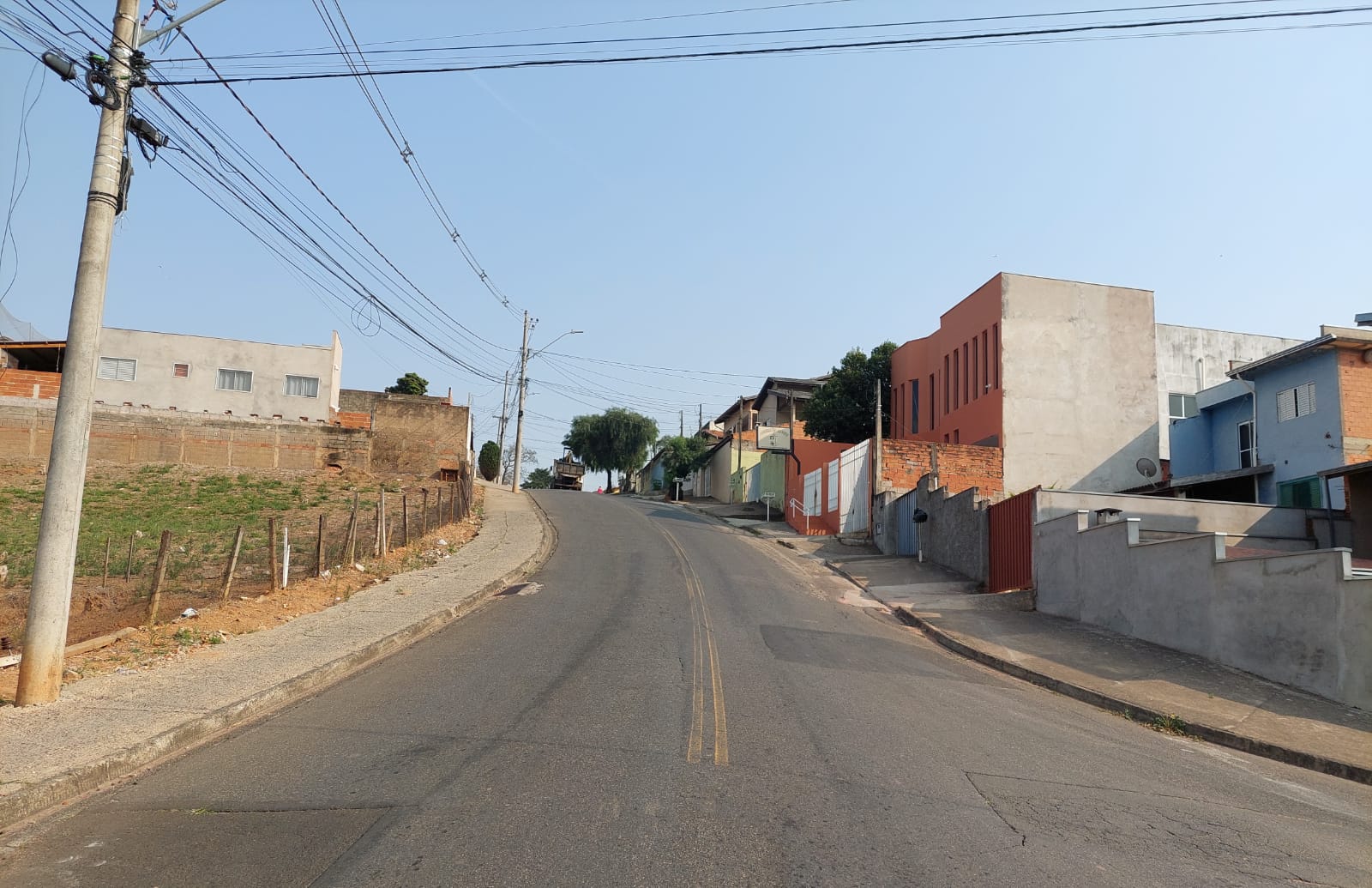 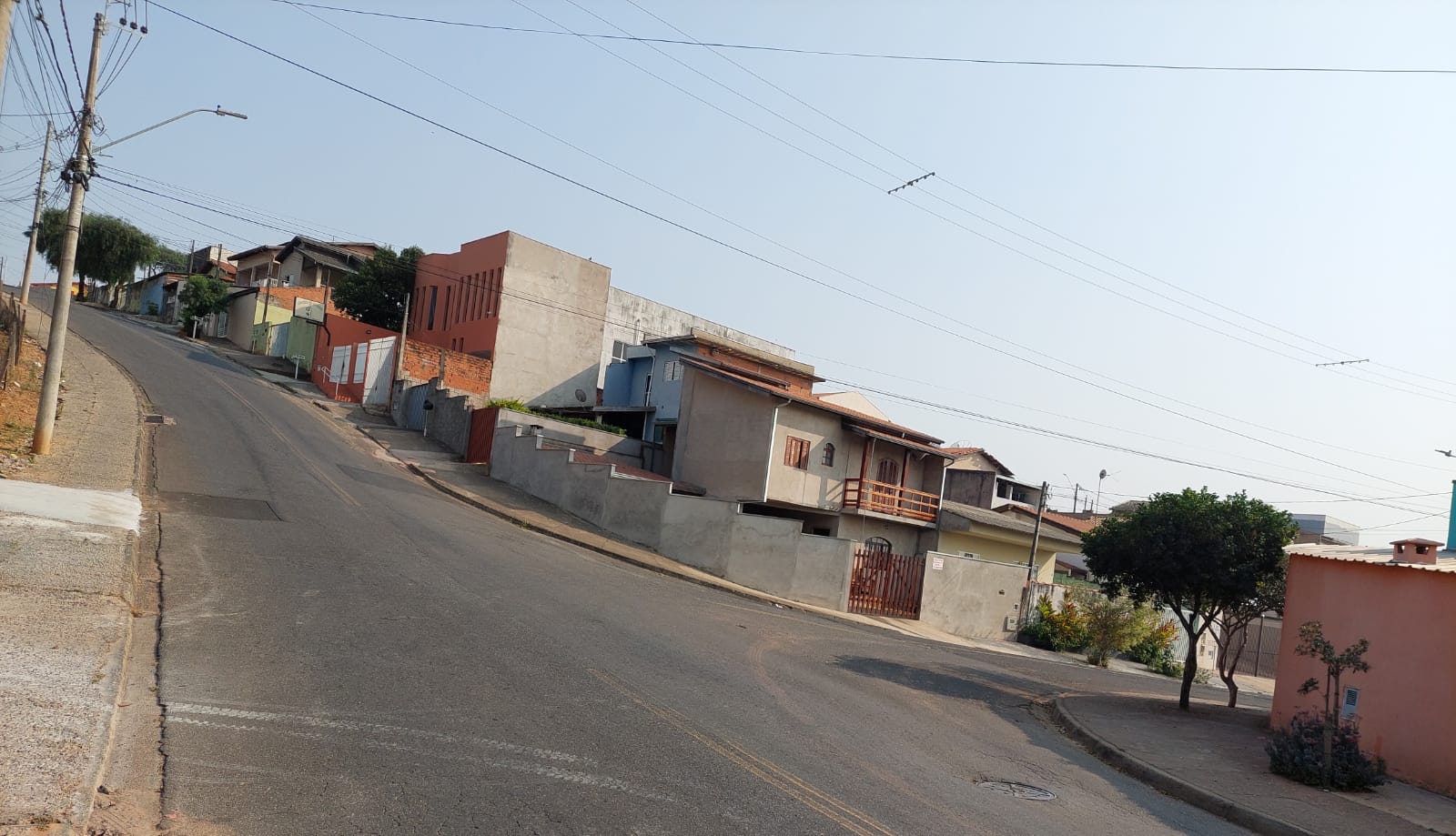 